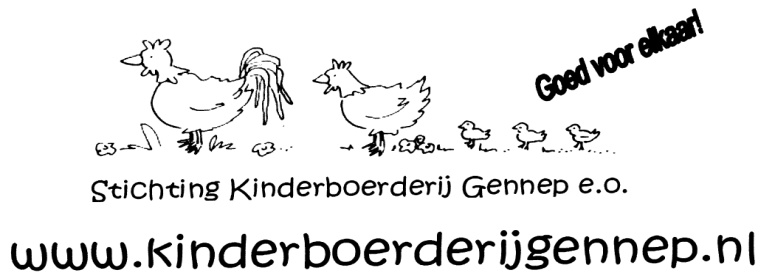 Inschrijfformulier vrijwilligers stichting kinderboerderij Gennep.Naam:………………………………………………………………..……………..……………………………….Adres:………………………………………………………………..……………………………………………….Postcode/woonplaats:….…………………………………..……………………………………………….Emailadres:..…………………………………………………….………………….…………………………….Telefoonnummer:………….………………………………………………………………………………….Beschikbare dagen (aub omcirkelen):	  ma	di	wo	do	vr	za	zo Soort werkzaamheden:	dieren verzorgen: 		ja    /  neeKantinediensten:		ja    /  neeOverig:…………………………….………………………………………….